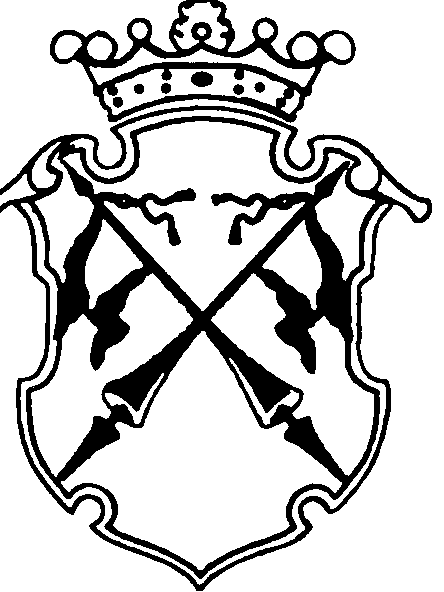 РЕСПУБЛИКА КАРЕЛИЯАДМИНИСТРАЦИЯСОРТАВАЛЬСКОГО МУНИЦИПАЛЬНОГО РАЙОНАПОСТАНОВЛЕНИЕот «06» марта 2017 г.                                      				                 № 22Об утверждении ведомственной целевой программы Сортавальского муниципального района «Софинансирование Региональной адресной программы по переселению граждан из аварийного жилищного фонда  на 2017 год на территории Кааламского сельского поселения»    В соответствии с Федеральным законом от 06.10.2003 года N 131-ФЗ «Об общих принципах организации местного самоуправления в Российской Федерации», Федеральным законом от 21 июля 2007 года № 185-ФЗ "О Фонде содействия реформированию жилищно-коммунального хозяйства", Постановлением Правительства Республики Карелия от 23.04.2014 года № 129-П «О Региональной адресной программе по переселению граждан из аварийного жилищного фонда на 2014-2017 годы», Указом Президента РФ от 27.05.2012 № 600 «О мерах по обеспечению граждан Российской Федерации доступным и комфортным жильем и повышению качества жилищно – коммунальных услуг», администрация Сортавальского муниципального района постановляет:Утвердить ведомственную целевую программу Сортавальского муниципального района «Софинансирование Региональной адресной программы по переселению граждан из аварийного жилищного фонда на 2017 год на территории Кааламского сельского поселения» в соответствии с Приложением № 1 к настоящему Постановлению.Настоящее Постановление опубликовать в районной газете «Ладога-Сортавала», разместить на официальном сайте администрации Сортавальского муниципального района.Контроль за исполнением настоящего Постановления оставляю за собой.      Глава администрации                                                                                      Л.П. ГулевичПриложение № 1                    Утверждено Постановлением администрации  Сортавальского муниципального района                         от 06 марта 2017 года № 22Ведомственная целевая программа Сортавальского муниципального района«Софинансирование Региональной адресной программы по переселению граждан из аварийного жилищного фонда на 2017 год на территории Кааламского сельского поселения»ПАСПОРТВедомственной целевой программы Сортавальского муниципального района«Софинансирование Региональной адресной программы по переселению граждан из аварийного жилищного фонда  на 2017 год на территории Кааламского сельского поселения»1. Содержание проблемы и обоснование ее решенияпрограммно-целевым методом        Переселение граждан из аварийного жилищного фонда является одной из наиболее острых социальных проблем на территории Сортавальского муниципального района. В связи с тем, что муниципальное образование самостоятельно решить эту проблему не может из-за низкого доходного уровня, был принят Федеральный закон от 21 июля 2007 года № 185-ФЗ "О Фонде содействия реформированию жилищно-коммунального хозяйства", а также Постановление Правительства Республики Карелия от 23.04.2014 года № 129-П «О Региональной адресной программе по переселению граждан из аварийного жилищного фонда на 2014-2017 годы» В рамках данных нормативных актов Республика Карелия принимает на себя обязательства по строительству многоквартирных домов, в том числе малоэтажной застройки. Целью строительства является переселение граждан из аварийного жилищного фонда. Одним из обязательных условий региональной программы, позволяющих муниципальному образованию принять в ней участие, является долевое софинансирование строительства домов для переселения из аварийного жилья из местного бюджета       С целью участия в Региональной Программе, а, следовательно, и с целью решения проблемы по переселению граждан из аварийного жилищного фонда на территории Кааламского сельского поселения, возникает необходимость разработки ведомственной целевой Программы «Софинансирование Региональной адресной программы по переселению граждан из аварийного жилищного фонда на 2017 год на территории Кааламского сельского поселения»      Региональной Программой по переселению граждан из аварийного жилищного фонда предусматривается, что за счет средств местного бюджета должен быть осуществлен снос аварийного жилищного фонда. 2. Цели и задачи ПрограммыОсновные цели Программы:           Долевое участие в строительстве многоквартирных домов, в том числе малоэтажной застройки для расселения и сноса аварийного жилищного фонда на территории Кааламского сельского поселения.Основные задачи Программы:            Исполнение обязательств по софинансированию строительства многоквартирных домов, предусмотренных договорами инвестирования № 33/2016-И от 18.08.2016 года, № 34/2016-И от 18.08.2016 года.             Регистрация прав муниципальной собственности на объекты инвестиционной деятельности.                        Переселение граждан из аварийного жилищного на территории Кааламского сельского поселения.           Ликвидация аварийного жилищного фонда на территории Кааламского сельского поселения путем сноса аварийных жилищного фонда после расселения.                          3. Сроки и этапы Программы 1. Осуществление оплаты расходов по государственным контрактам в размере доли софинансирования, в течение 5 дней после получения документа -  до 01.08.2017 года.2. Регистрация прав муниципальной собственности на созданный объект инвестиционной деятельности – до 31.10.2017 года.3. Переселение граждан из аварийного жилищного фонда – до 31.10.2017 года4. Снос аварийного жилищного фонда – до 31.12.2017 года 4. Мероприятия Программы      Механизм реализации программы определен в соответствии с Федеральным законом от 21 июля 2007 года № 185-ФЗ "О Фонде содействия реформированию жилищно-коммунального хозяйства", Постановлением Правительства Республики Карелия от 23.04.2014 года № 129-П «О Региональной адресной программе по переселению граждан из аварийного жилищного фонда на 2014-2017 годы», подписанными с Управлением капитального строительства при Министерстве строительства, жилищно-коммунального хозяйства и энергетики Республики Карелия соответствующими договорами инвестирования. Мероприятие «Осуществление оплаты расходов по государственным контрактам в размере доли софинансирования» достигается посредством оплаты платежных документов, направленных в адрес администрации в рамках договоров инвестирования в течение 5 дней после получения документа.Мероприятие «Регистрация прав муниципальной собственности на созданный объект инвестиционной деятельности» осуществляется посредством подачи специалистами МКУ «Н-ИНВЕСТ» пакета документов, предоставленных УКС при Минстрое РК, в орган, уполномоченный на государственную регистрацию права. Регистрация осуществляется в отношении доли в площади объекта инвестиционной деятельности, возведенной за счет средств бюджета Сортавальского муниципального района.УКС при Минстрое РК самостоятельно осуществляет государственную регистрацию права собственности на доли площади жилых помещений, возведенную за счет средств бюджета Республики Карелия и Федерального бюджета. После регистрации указанная доля передается в собственность Сортавальского муниципального района Постановлением Правительства Республики Карелия. Мероприятие «Переселение граждан из аварийного жилищного фонда» достигается посредством заключения договоров социального найма и меня с жителями аварийного жилищного фонда. В результате заключения договоров им предоставляется жилье во вновь построенном доме. Мероприятие «Ликвидация аварийного жилищного фонда на территории Кааламского сельского поселения» достигается путем направлена в рамках социального партнерства заявки соответствующему партнеру о проведении работ по сносу аварийного жилищного фонда, расселение которого уже произведено. После проведения работ по сносу аварийного жилья осуществляется вывоз мусора на места утилизации.5. Ресурсное обеспечение Программы    Программа финансируется за счет средств местного бюджета в рамках софинансирования, установленного Федеральным законом от 21 июля 2007 года № 185-ФЗ "О Фонде содействия реформированию жилищно-коммунального хозяйства", Постановлением Правительства Республики Карелия от 23.04.2014 года № 129-П «О Региональной адресной программе по переселению граждан из аварийного жилищного фонда на 2014-2017 годы» Доля софинансирования из бюджета Сортавальского муниципального района определена на основании Приказа Министерства строительства, жилищно-коммунального хозяйства и энергетики Республики Карелия № 167 от 20 июня 2016 года.Объем финансирования Программы составит 783 260 рубля 06 копеек, из них:В 2017 году - на софинансирование Региональной адресной программы по переселению граждан из аварийного жилищного фонда по Кааламскому сельскому поселению – 783 260 рублей 06 копеек из бюджета Сортавальского муниципального района.Снос аварийных домов, ликвидация аварийного жилищного фонда – финансирование не требуется, снос будет осуществлен в рамках социального партнерства на основании заключенного соглашения.Система организации контроля за исполнением Программы.         В рамках заключенных договоров инвестирования Управление капитального строительства Министерства строительства, жилищно-коммунального хозяйства и энергетики Республики Карелия направляет в адрес администрации платежные документы, поступающие от Подрядчика, осуществляющего строительство многоквартирных домов с целью расселения аварийного жилья. Отдел бухгалтерского учета администрации производит проверку и оплату вышеуказанных документов и направляет копии платежных поручений в УКС.          Специалисты Муниципального казенного учреждения «Недвижимость-Инвест» осуществляют государственную регистрацию права муниципальной собственности 15 квартир во введенном в эксплуатацию доме в п. Рускеала, на основании предоставленных УКС при Минстрое РК документов, предусмотренных договором инвестирования, готовит отчет о реализации Программы.        Специалисты отдела жилищно-коммунального хозяйства МКУ «Н-ИНВЕСТ» отвечают за реализацию мероприятий по ликвидации аварийного жилищного фонда после расселения, а именно за снос аварийных многоквартирных домов.        Отдел бухгалтерского учета администрации ежеквартально формируют и представляют балансовой комиссии по рассмотрению финансово-хозяйственной деятельности муниципальных учреждений отчетность о реализации Программы.Показатели эффективности расходования бюджетных средств     Эффективность реализации Программы оценивается как отношение целевых индикаторов, утвержденных Программой к фактически затраченным финансовым средствам на реализацию мероприятий Программы, для мероприятий где финансирование требуется. Коэффициент эффективности реализации мероприятий программы (Ei) оценивается по следующей формуле:Ei =  ЦИ план/ФС факт,где i – номер мероприятия, согласно паспорту Программы;ЦИ план – целевые индикаторы, утвержденные Программой;ФС факт – фактически затраченные финансовые средства на реализацию мероприятий Программы; 1.	Расчет коэффициента эффективности расходования бюджетных средств.Осуществление оплаты расходов по государственным контрактам в размере доли софинансирования:	Количество квадратных метров жилья, возведенного в результате реализации программы за счет средств софинансирования из бюджета Сортавальского муниципального района – не менее 19,6 кв.м.В результате финансирования региональной программы по переселению граждан из аварийного жилищного фонда из бюджетов всех уровней, будет построен многоквартирный дом общей площадью не менее 752 кв.м. и стоимостью не более 30 168 880 руб. Доля софинансирования из бюджета Сортавальского муниципального района составляет 783 260 рублей 06 коп. Таким образом, размер доли кв.м. в доме, возведенной за счет средств бюджета Сортавальского муниципального района определяется следующим образом: 783 260, 06 x 752/30 168 880 = 19,6 кв.м.Показатель эффективности по мероприятию: 19,6/783, 3 тыс. руб. =0,025Согласно вышеуказанным расчетам, Программа считается эффективной, если расчетный показатель эффективности равен или выше коэффициента эффективности. Соответственно, если показатель эффективности меньше рассчитанного коэффициента, то Программа считается неэффективной.8. Оценка рисков реализации Программы и мероприятия по их снижению     В случае отсутствия достаточного финансирования программных мероприятий возникает угроза нарушения прав проживающих в аварийном жилом фонде граждан.Исполнитель Программы для минимизации рисков должен:- своевременно направлять главному распорядителю заявки на выделение предельных объемов финансирования для недопущения просрочки оплаты выполненных работ.    Еще одним риском является отказ социального Партнера от выполнения обязательств по сносу аварийного жилищного фонда. В целях минимизации рисков исполнитель Программы должен заблаговременно направить в адрес Партнера письмо о необходимости проведения работ по сносу аварийного жилищного фонда.Описание ожидаемых результатов реализации Программы       Реализация программы позволит обеспечить создание на территории Сортавальского муниципального района условий для жизни, работы и отдыха населения. Так же органами местного самоуправления будет осуществлено обеспечение безопасных и комфортных условий проживания граждан; переселение 47 человек, проживающих в многоквартирных домах, признанных до 01.01.2012 года аварийными в результате физического износа в процессе их эксплуатации и подлежащими сносу или реконструкции, расселяемая площадь жилых помещений в которых составляет 626,4 кв. метра; доведение площадей, предоставляемых переселяемым гражданам жилых помещений до норм, установленных разделом 5 Свода Правил 54.13330.2011 «Здания жилые многоквартирные. Актуализированная редакция СНиП 31-01-2003»:     Ликвидация аварийного жилого дома, расположенного на территории п. Рускеала, общей площадью 301,8 кв.м. (Сортавальское шоссе д. 25); количество граждан, переселенных из аварийного жилищного фонда – 28 человек; расселение аварийного жилого дома, расположенного на территории п. Рускеала, общей площадью 324,6 кв.м. (Сортавальское шоссе д. 27); количество граждан, переселенных из аварийного жилищного фонда – 19 человек; введение в эксплуатацию в п. Рускеала многоквартирного дома жилой площадью не менее 752 кв.м. по ул. Школьная.Наименование ПрограммыВедомственная целевая программа Сортавальского муниципального района «Софинансирование Региональной адресной программы по переселению граждан из аварийного жилищного фонда на 2017 год на территории Кааламского сельского поселения» (далее - Программа)Дата принятия решения о разработке, дата ее утверждения18.01.2017 годаЗаказчик Программы Администрация Сортавальского муниципального районаЦели и задачи ПрограммыОсновные цели Программы:           Долевое участие в строительстве многоквартирных домов, в том числе малоэтажной застройки для расселения и сноса аварийного жилищного фонда на территории Кааламского сельского поселения.Основные задачи Программы:            Исполнение обязательств по софинансированию строительства многоквартирных домов, предусмотренных договорами инвестирования № 33/2016-И от 18.08.2016 года, № 34/2016-И от 18.08.2016 года.             Регистрация прав муниципальной собственности на объекты инвестиционной деятельности.                        Переселение граждан из аварийного жилищного на территории Кааламского сельского поселения.           Ликвидация аварийного жилищного фонда на территории Кааламского сельского поселения путем сноса аварийных жилищного фонда после расселения.                          Целевые индикаторы Программы и их значенияКоличество квадратных метров жилья, возведенного в результате реализации программы за счет средств софинансирования из бюджета Сортавальского муниципального района – не менее 19,6 кв.м. в одном 16-квартирном доме по ул. Школьная в п. Рускеала. Общая площадь дома, возведенного за счет средств бюджетов всех уровней – не менее 752 кв.м.Количество объектов муниципальной собственности, на которые оформлено право собственности – 15 квартиры.Количество граждан, переселённых из аварийного жилищного фонда - 47 человек.                                                                                                      4.Количество квадратных метров аварийного жилищного фонда, ликвидированного в результате реализации программы – 626,4 кв.м.Срок и этапы реализации Программы1. Осуществление оплаты расходов по государственным контрактам в размере доли софинансирования, в течение 5 дней после получения документа -  до 01.08.2017 года.2. Регистрация прав муниципальной собственности на объект инвестиционной деятельности – до 31.10.2017 года.3. Переселение граждан из аварийного жилищного фонда – до 31.10.2017 года4. Снос аварийного жилищного фонда – до 31.12.2017 годаПеречень основных мероприятийОсуществление оплаты расходов по государственным контрактам в размере доли софинансирования на основании выставленных УКС при Минстрое РК счетов.Регистрация прав муниципальной собственности на объект капитального строительства.Переселение граждан из аварийного жилищного фонда Снос аварийного жилищного фонда после расселения, а именно многоквартирных домов, расположенных по адресам:п. Рускеала, Сортавальское шоссе д. 25, д. 27.Исполнители основных мероприятий Администрация Сортавальского муниципального районаМКУ «Н-ИНВЕСТ»Объемы и источники финансирования «Ведомственная целевая программа финансируется за счет средств местного бюджета в рамках софинансирования, установленного Федеральным законом от 21 июля 2007 года № 185-ФЗ "О Фонде содействия реформированию жилищно-коммунального хозяйства", Постановлением Правительства Республики Карелия от 23.04.2014 года № 129-П «О Региональной адресной программе по переселению граждан из аварийного жилищного фонда на 2014-2017 годы» Доля софинансирования из бюджета Сортавальского муниципального района определена на основании Приказа Министерства строительства, жилищно-коммунального хозяйства и энергетики Республики Карелия № 167 от 20 июня 2016 года.Объем финансирования Программы составит 783 260 рублей 06 копеек из бюджета Сортавальского муниципального района. Организационная схема управления контроля за реализацией ПрограммыВ рамках заключенных договоров инвестирования Управление капитального строительства Министерства строительства, жилищно-коммунального хозяйства и энергетики Республики Карелия направляет в адрес администрации платежные документы, поступающие от Подрядчика, осуществляющего строительство многоквартирных домов с целью расселения аварийного жилья. Отдел бухгалтерского учета администрации производит проверку и оплату вышеуказанных документов и направляет копии платежных поручений в УКС.          Специалисты Муниципального казенного учреждения «Недвижимость-Инвест» осуществляют государственную регистрацию права муниципальной собственности 15 квартир во введенном в эксплуатацию доме в п. Рускеала, на основании предоставленных УКС при Минстрое РК документов, предусмотренных договором инвестирования, готовит отчет о реализации Программы.        Специалисты отдела жилищно-коммунального хозяйства МКУ «Н-ИНВЕСТ» отвечают за реализацию мероприятий по ликвидации аварийного жилищного фонда после расселения, а именно за снос аварийных многоквартирных домов.        Отдел бухгалтерского учета администрации ежеквартально формируют и представляют балансовой комиссии по рассмотрению финансово-хозяйственной деятельности муниципальных учреждений отчетность о реализации Программы.Ожидаемые конечные результаты реализации ПрограммыРеализация программы позволит обеспечить создание на территории Сортавальского муниципального района условий для жизни, работы и отдыха населения. Так же органами местного самоуправления будет осуществлено обеспечение безопасных и комфортных условий проживания граждан; переселение 47 человек, проживающих в многоквартирных домах, признанных до 01.01.2012 года аварийными в результате физического износа в процессе их эксплуатации и подлежащими сносу или реконструкции, расселяемая площадь жилых помещений в которых составляет 626,4 кв. метра; доведение площадей, предоставляемых переселяемым гражданам жилых помещений до норм, установленных разделом 5 Свода Правил 54.13330.2011 «Здания жилые многоквартирные. Актуализированная редакция СНиП 31-01-2003»:Ликвидация аварийного жилого дома, расположенного на территории п. Рускеала, общей площадью 301,8 кв.м. (Сортавальское шоссе д. 25); количество граждан, переселенных из аварийного жилищного фонда – 28 человек; расселение аварийного жилого дома, расположенного на территории п. Рускеала, общей площадью 324,6 кв.м. (Сортавальское шоссе д. 27); количество граждан, переселенных из аварийного жилищного фонда – 19 человек; введение в эксплуатацию в п. Рускеала многоквартирного дома жилой площадью не менее 752 кв.м. по ул. Школьная;Показатели эффективности расходования бюджетных средств Эффективность реализации Программы оценивается как отношение целевых индикаторов, утвержденных Программой к фактически затраченным финансовым средствам на реализацию мероприятий Программы, для мероприятий где финансирование требуется. Коэффициент эффективности реализации мероприятий программы (Ei) оценивается по следующей формуле:Ei =  ЦИ план/ФС факт,где i – номер мероприятия, согласно паспорту Программы;ЦИ план – целевые индикаторы, утвержденные Программой;ФС факт – фактически затраченные финансовые средства на реализацию мероприятий Программы; Расчет коэффициента эффективности расходования бюджетных средств.Осуществление оплаты расходов по государственным контрактам в размере доли софинансирования:	Количество квадратных метров жилья, возведенного в результате реализации программы за счет средств софинансирования из бюджета Сортавальского муниципального района – не менее 19,6 кв.м.В результате финансирования региональной программы по переселению граждан из аварийного жилищного фонда из бюджетов всех уровней, будет построен многоквартирный дом общей площадью не менее 752 кв.м. и стоимостью не более 30 168 880 руб. Доля софинансирования из бюджета Сортавальского муниципального района составляет 783 260 рублей 06 коп. Таким образом, размер доли кв.м. в доме, возведенной за счет средств бюджета Сортавальского муниципального района определяется следующим образом: 783 260, 06 x 752/30 168 880 = 19,6 кв.м.Показатель эффективности по мероприятию: 19,6/783, 3 тыс. руб. =0,025Согласно вышеуказанным расчетам, Программа считается эффективной, если расчетный показатель эффективности равен или выше коэффициента эффективности. Соответственно, если показатель эффективности меньше рассчитанного коэффициента, то Программа считается неэффективной.№ п/пСодержание мероприятийЦель мероприятияОтветственные исполнителиСрок исполненияИсточники финансирования и объем финансирования в тыс. руб. 1234561.Осуществление оплаты расходов по государственным контрактам в размере доли софинансированияИсполнение условий предоставления субсидий из Фонда содействия реформированию ЖКХАдминистрация Сортавальского муниципального районав течение 5 дней после получения документа, до 01.08.2017 годасредства бюджета Сортавальского муниципального района; 783,3 тыс. руб.2.Регистрация прав муниципальной собственности на созданный объект инвестиционной деятельности.Исполнение условий договоров инвестированияМКУ «Н-ИНВЕСТ»До. 31.10.2017 годаФинансирование не требуется3.Переселение граждан из аварийного жилищного фонда Исполнение условий Региональной программы по переселению граждан из аварийного жилищного фондаМКУ «Н-ИНВЕСТ»До 31.10.2017 годаФинансирование не требуется.4. Ликвидация аварийного жилищного фонда на территории Кааламского сельского поселенияиспользование земельных участков после сноса аварийных домов под новоестроительствоАдминистрация Сортавальского муниципального районаДо 31.12.2017 годаФинансирование будут осуществлено в рамках социального партнерства. 